Příloha č. 2 zadávací dokumentaceObchodní podmínkyTyto obchodní podmínky je uchazeč povinen zapracovat do návrhu smlouvy předkládaného jako součást nabídky pro realizaci podlimitní veřejné zakázky zadávané ve zjednodušeném podlimitním řízení dle této zadávací dokumentace. Obsah obchodních podmínek může uchazeč doplnit pouze v těch částech, kde to vyplývá z textu obchodních podmínek nebo jiné části zadávací dokumentace, uchazeč není oprávněn provádět jiné obsahové změny textu. Takto doplněné obchodní podmínky předloží jako svůj návrh smlouvy na veřejnou zakázku.Začátek textu obchodních podmínek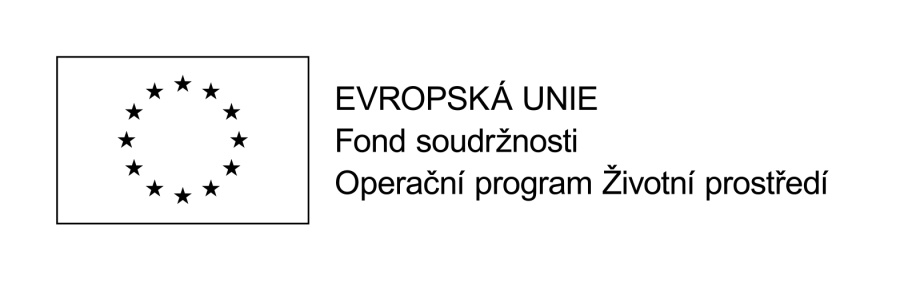 Smlouva o Dílo č. uzavřená dle ustanovení § 2586 a násl. zákona č. 89/2012 Sb., občanský zákoník, v platném zněníSmluvní stranyObec TroubeliceSe sídlem:		Troubelice 352, 783 83 TroubeliceIČ:				00299570Jednající: 		Ing. Ondřej Plačko, starostaBankovní spojení:	Číslo účtu:		Osoba oprávněná jednat ve věcech technických: (dále jen objednatel)aZhotovitel (doplní zájemce) se sídlem: zapsaná v obchodním rejstříku vedeném IČ:				DIČ:			bankovní spojení:	č. účtu: 			jednající: 		osoba oprávněná jednat ve věcech technických:(dále jen zhotovitel)Předmět a rozsah smlouvyZhotovitel se zavazuje provést Dílo specifikované v této smlouvě a Objednatel se zavazuje za řádné provedení Díla zaplatit částku sjednanou v této smlouvě.Dílem se podle této smlouvy rozumí vybudování varovného a vyrozumívacího systému v ochraně před povodněmi pro Objednatele dle specifikace, která tvoří nedílnou součást této smlouvy jako její příloha č. 1.Zhotovením díla se rozumí úplné, funkční a bezvadné provedení všech dodavatelských a montážních prací, včetně dodávek potřebných materiálů a zařízení nezbytných pro řádné dokončení díla.Kromě vlastního provádění díla dle odstavce 1. tohoto článku, tvoří dílo i všechny výrobky a materiály a softwarové licence, z nichž se Dílo skládá. Zhotovitel se zavazuje vykonat dílo vlastním jménem a na vlastní zodpovědnost.Cena a podmínky pro změnu sjednané cenyCena za zhotovení Díla v rozsahu čl. I. této smlouvy je stanovena dohodou smluvních stran na základě cenové nabídky Zhotovitele, zpracované na základě zadávací dokumentace zadávacího řízení včetně technické specifikace, předaných objednatelem a činí celkem: Výši ceny doplní zhotovitel v souladu se zněním jeho nabídkyCena bez DPH		Sazba DPH   		DPH				Cena včetně DPH		Tato cena je nejvýše přípustná.Součástí cen jsou veškeré poplatky za uložení a skladování vytěžených a odpadních materiálů. Cena zahrnuje veškeré náklady Zhotovitele nezbytné k realizaci Díla včetně všech nákladů s provedením Díla věcně souvisejících (např. veškeré úhrady za spotřebované energie, poplatky, zajištění příslušných povolení, záborů apod.). Cena dále obsahuje veškerá ochranná a bezpečnostní opatření po dobu realizace, náklady na odvoz a likvidaci veškerých objednatelem odsouhlasených odpadů vzniklých při realizaci díla, obalů, materiálů a ostatních odpadů, vzniklých činností Zhotovitele. Cenu uvedenou v odstavci 1. tohoto článku je možné překročit pouze při zákonné úpravě výše sazby DPH, a to od data účinnosti takové zákonné úpravy, nejvýše však o částku odpovídající zvýšení částky DPH.Případné vícepráce či méněpráce musejí být před jejich provedením odsouhlaseny Objednatelem, řešeny dodatkem k této smlouvě o dílo a poté realizovány. Schválené vícepráce budou provedeny za ceny, které budou v souladu s jednotkovými cenami uvedenými v oceněném položkovém rozpočtu, který tvoří nedílnou součást nabídky Zhotovitele.Platební podmínky Objednatel neposkytuje Zhotoviteli zálohu. Cena Díla bude uhrazena na základě daňového dokladu – faktury. Zhotovitel je oprávněn vystavit fakturu po předání a převzetí Díla, přičemž splatnost faktury bude 30 dnů ode dne jejího vystavení. Faktura bude obsahovat pojmové náležitosti daňového dokladu stanovené zákonem č. 235/2004 Sb., o dani z přidané hodnoty, v platném znění, a zákonem č. 563/1991 Sb., o účetnictví, v platném znění. Faktura bude rovněž označena číslem a názvem projektu.Peněžitý závazek (dluh) Objednatele se považuje za splněný v den, kdy je dlužná částka připsána na účet Zhotovitele uvedený na příslušné faktuře.
Doba a místo plnění Zhotovitel je povinen zahájit práce na díle a řádně v nich pokračovat po předání místa plnění, které se nachází v katastrální území obce Troubelice, Olomoucký kraj.Předpokládaný termín dokončení je do čtyř měsíců po předání místa plnění.Zhotovitel je oprávněn dokončit práce na díle i před sjednaným termínem dokončení díla a Objednatel je povinen dříve řádně dokončené dílo převzít a zaplatit.Termín dokončení je shodný s termínem předání a převzetí Díla.Dojde-li při realizaci díla k prodlení z důvodů na straně objednatele, je Zhotovitel oprávněn požadovat na objednateli prodloužení dohodnutého termínu předání díla – dle čl. V, odst. 2 této smlouvy přímo úměrné délce prodlení.Smluvní sankce Pokud bude Zhotovitel v prodlení proti termínu předání a převzetí Díla je Objednatel oprávněn účtovat Zhotoviteli smluvní pokutu ve výši 0,05% z celkové ceny za každý, i započatý den prodlení. Prodlení Zhotovitele proti Termínu předání a převzetí díla delší, jak třicet dnů se považuje za podstatné porušení smlouvy.V případě prodlení objednatele se zaplacením faktury za dílo v termínu splatnosti, je zhotovitel oprávněn účtovat objednateli úrok z prodlení ve výši 0,05 % z celkové ceny za každý, i započatý den prodlení. Prodlení Objednatele s úhradou faktury delší, jak šedesát dnů se považuje za podstatné porušení smlouvy.Sankci (smluvní pokutu, úrok z prodlení) vyúčtuje oprávněná strana straně povinné písemnou formou.  Ve vyúčtování musí být uvedeno to ustanovení smlouvy, které k vyúčtování sankce opravňuje a způsob výpočtu celkové výše sankce.Strana povinná je povinna uhradit vyúčtované sankce nejpozději do třiceti dnů od dne obdržení příslušného vyúčtování.Zaplacením sankce (smluvní pokuty) není dotčen nárok Objednatele na náhradu škody způsobené mu porušením povinnosti Zhotovitele, na niž se sankce vztahuje. Předání a převzetí dílaZhotovitel je povinen písemně oznámit Objednateli nejpozději 5 dnů předem, kdy bude dílo připraveno k předání a převzetí. Objednatel je pak povinen nejpozději do 5 dnů od termínu stanoveného Zhotovitelem zahájit přejímací řízení a řádně v něm pokračovat.Místem předání a převzetí díla je místo, kde se Dílo provádělo.Objednatel je oprávněn přizvat k předání a převzetí Díla i jiné osoby, jejichž účast pokládá za nezbytnou. O průběhu předávacího a přejímacího řízení pořídí Objednatel zápis (protokol). Povinným obsahem protokolu jsou:údaje o Zhotoviteli, subdodavatelích a Objednatelipopis Díla, které je předmětem předání a převzetítermín, od kterého počíná běžet záruční lhůtaprohlášení Objednatele, zda dílo přejímá nebo nepřejímá Obsahuje-li Dílo, které je předmětem předání a převzetí vady nebo nedodělky, musí protokol obsahovat i:soupis zjištěných vad a nedodělkůdohodu o způsobu a termínech jejich odstranění, popřípadě o jiném způsobu narovnáníNedojde-li mezi oběma stranami k dohodě o termínu odstranění vad a nedodělků, pak platí, že vady a nedodělky musí být odstraněny nejpozději do 30 dnů ode dne předání a převzetí díla. Zhotovitel je povinen ve stanovené lhůtě odstranit vady nebo nedodělky i v případě, kdy podle jeho názoru za Vady a Nedodělky neodpovídá. Náklady na odstranění v těchto sporných případech nese až do rozhodnutí soudu Zhotovitel. Zhotovitel je povinen připravit a doložit u předávacího a přejímacího řízení zejména tyto doklady:Seznam strojů a zařízení, které jsou součástí díla, jejich pasporty, záruční listy osazených zařízení, návody k obsluze a údržbě v českém jazyce.Nedoloží-li Zhotovitel požadované doklady, nepovažuje se Dílo za dokončené a schopné předání.Objednatel je oprávněn při přejímacím a předávacím řízení požadovat provedení dalších dodatečných zkoušek včetně zdůvodnění proč je požaduje a s uvedením termínu do kdy je požaduje provést. Tento požadavek však není důvodem k odmítnutí převzetí díla.Zhotovitel neodpovídá za nesplnění svých závazků, jestliže by takové nesplnění bylo zapříčiněno důvody na straně objednatele nebo vyšší mocíZáruka za jakost dílaZhotovitel odpovídá za vady, jež má dílo v době jeho předání a dále odpovídá za vady díla zjištěné v záruční době. Zhotovitel neodpovídá za vady díla, jestliže tyto vady byly způsobeny použitím věcí předaných mu k zpracování objednatelem v případě, že zhotovitel ani při vynaložení odborné péče vhodnost těchto věcí nemohl zjistit nebo na ně upozornil a objednatel na jejich použití trval. Zhotovitel rovněž neodpovídá za vady způsobené dodržením nevhodných pokynů daných mu objednatelem, jestliže Zhotovitel na nevhodnost těchto pokynů písemně upozornil a Objednatel na jejich dodržení trval nebo jestli Zhotovitel tuto nevhodnost ani při vynaložení odborné péče nemohl zjistit.Zhotovitel neodpovídá za vady Díla, které byly způsobeny Objednatelem, třetí osobou nebo vyšší mocí.Záruka za jakost díla je sjednána v délce 24 měsíců.Záruční lhůta neběží po dobu, po kterou Objednatel nemohl Dílo užívat pro vady Díla, za které zhotovitel odpovídá. Pro ty části Díla, které byly v důsledku oprávněné reklamace Objednatele Zhotovitelem opraveny, běží záruční lhůta opětovně od počátku ode dne provedení reklamační opravy.Objednatel je povinen vady písemně reklamovat u zhotovitele bez zbytečného odkladu po jejich zjištění. Oznámení (reklamaci) odešle na adresu Zhotovitele uvedenou v oddíle Smluvní strany. V reklamaci musí být vady popsány nebo uvedeno, jak se projevují.Právo Objednatele vyplývající ze záruky zaniká, pokud Objednatel neoznámí vady dílabez zbytečného odkladu poté, kdy je zjistí,bez zbytečného odkladu poté, kdy je měl zjistit při vynaložení odborné péče při prohlídce při předání a převzetí díla,bez zbytečného odkladu poté, kdy mohly být zjištěny později při vynaložení odborné péče nejpozději však do konce záruční doby.Reklamaci lze uplatnit nejpozději do posledního dne záruční lhůty, přičemž reklamace odeslaná Objednatelem v poslední den záruční lhůty se považuje za včas uplatněnou. 
Vlastnictví díla a nebezpečí škody na díle Vlastníkem zhotovovaného Díla je až do úplného zaplacení Zhotovitel. Vlastnické právo k Dílu přechází na Objednatele úplným zaplacením ceny díla.Nebezpečí škody ve smyslu § 1974 NOZ nese od počátku Zhotovitel, a to až do doby řádného předání a převzetí díla mezi Zhotovitelem a Objednatelem.
Pojištění odpovědnosti za škodu Zhotovitel je povinen být pojištěn proti škodám způsobeným jeho činností třetím osobám včetně možných škod pracovníků zhotovitele, a to až do výše 1 mil. Kč. Vyšší mocZa vyšší moc se považují okolnosti mající vliv na dílo, které nejsou závislé na smluvních stranách a které smluvní strany nemohou ovlivnit. Jedná se např. o válku, mobilizaci, povstání, živelné pohromy apod. Pokud se provedení Díla za sjednaných podmínek stane nemožným v důsledku vzniku vyšší moci, strana, která se bude chtít na vyšší moc odvolat, požádá druhou stranu o úpravu smlouvy ve vztahu k předmětu, ceně a době plnění. Pokud nedojde k dohodě, má strana, která se důvodně odvolala na vyšší moc, právo odstoupit od smlouvy. Účinnost odstoupení nastává v tomto případě dnem doručení oznámení.  
Odstoupení od smlouvy Nastanou-li u některé ze stran skutečnosti bránící řádnému plnění této smlouvy je povinna to ihned bez zbytečného odkladu oznámit druhé straně a vyvolat jednání zástupců oprávněných k popisu smlouvy.Chce-li některá ze stran od smlouvy odstoupit na základě ujednání ze smlouvy vyplývajících, je povinna svoje odstoupení písemně oznámit druhé straně. V odstoupení musí být dále uveden důvod, pro který strana od smlouvy odstupuje a přesná citace toho bodu smlouvy, který ji k takovému kroku opravňuje. Bez těchto náležitostí je odstoupení neplatné. Nesouhlasí-li jedna ze stran s důvodem odstoupení druhé strany nebo popírá-li jeho existenci je povinna to písemně oznámit nejpozději do deseti dnů po obdržení oznámení o odstoupení. Pokud tak neučiní, má se za to, že s důvodem odstoupení souhlasí.Odstoupení od smlouvy nastává dnem následujícím po dni, ve kterém bylo písemné oznámení o odstoupení od smlouvy doručeno druhé straně, pokud druhá strana nepopře ve stanovené lhůtě důvod odstoupení. V opačném případě je dnem účinnosti odstoupení od smlouvy den, na kterém se strany dohodnou nebo den který vyplyne z rozhodnutí příslušného orgánu.Odstoupí-li některá ze stran od této smlouvy na základě ujednání z této smlouvy vyplývajících, pak si smluvní strany vrátí navzájem poskytnutá plnění; v případě, že od smlouvy odstoupí Objednatel, uhradí Zhotovitel Objednateli smluvní pokutu ve výši 10% z ceny Díla, přičemž tato smluvní pokuta je splatná k výzvě Objednatele.Další ujednáníZhotovitel bere na vědomí, že toto Dílo je spolufinancováno z veřejných prostředků – Dotace z Operačního programu Životní prostředí. Účinnost této smlouvy je podmíněna přidělením finančních prostředků z Operačního programu Životní prostředí objednateli – tj. vydáním Rozhodnutí o poskytnutí dotace, nebo pokud již bylo vydáno před ukončením zadávacího řízení, ke kterému se vztahuje tato smlouva, tak dodatek k Rozhodnutí o poskytnutí dotace.Smluvní strany se dohodly, že v případě nepřiznání dotace poskytovatelem dotace nebude dílo realizováno. Žádné se smluvních stran nevznikne tímto nárok na náhradu jakýchkoliv nákladů s výjimkou nákladů, na které dal Objednatel pokyn nebo souhlas.Zhotovitel se zavazuje poskytnout potřebnou součinnost poskytovateli dotace nebo jím pověřeným osobám při kontrolách, auditech nebo monitorování řešení a realizace stavby, zejména jim poskytnout na vyžádání veškerou dokumentaci k projektu, účetní doklady, vysvětlující informace a umožnit prohlídku na místě.Zhotovitel je povinen uchovávat veškerou dokumentaci a doklady týkající se této stavby (tj. zejména originál smlouvy včetně jejích případných dodatků a jejich příloh, veškeré originály dokladů a originály projektové dokumentace a dalších dokumentů souvisejících s realizací stavby) po dobu nejméně 10 let od jejího dokončení.Změnit subdodavatele, pomocí kterého Zhotovitel prokazoval v zadávacím řízení splnění kvalifikace, je možné jen ve výjimečných případech s předchozím písemným souhlasem Objednatele. Nový subdodavatel musí splňovat kvalifikaci minimálně v rozsahu, v jakém byla prokázána v zadávacím řízení. Subdodavatel, pomocí kterého Zhotovitel prokazoval v zadávacím řízení splnění kvalifikace, se musí podílet na plnění dodávky v tom rozsahu, v jakém se k tomu zavázal ve smlouvě s Objednatelem a v jakém prokázal kvalifikaci Zhotovitele.
Závěrečná ujednáníTuto smlouvu lze měnit nebo rušit pouze písemným oboustranně potvrzeným smluvním ujednáním, výslovně nazvaným Dodatek ke smlouvě, popř. dohodou. Jiné zápisy, protokoly apod., se za změnu smlouvy nepovažují.K platnosti dodatků této smlouvy se vyžaduje dohoda o celém obsahu.Nastanou-li u některé ze stran skutečnosti bránící řádnému plnění této smlouvy, je povinna to ihned bez zbytečného odkladu oznámit druhé straně a vyvolat jednání zástupců oprávněných k podpisu smlouvy.K návrhům změn – dodatkům smlouvy se smluvní strany zavazují vyjádřit písemně, do 15 dnů od doručení návrhu dodatku druhé straně. Po stejnou dobu je tímto návrhem vázána strana, která jej podala.Tato smlouva je vypracována ve dvou vyhotoveních, z nichž jedno si ponechá Zhotovitel a jedno obdrží Objednatel.Obě strany prohlašují, že došlo k dohodě o celém rozsahu smlouvy.Smluvní strany se dohodly, že veškeré spory mezi sebou budou řešit především smírem a vyvinou veškeré úsilí k tomu, aby byl dosažen bez zbytečné ztráty času. Vzniknou-li spory o výkladu smlouvy či jejích jednotlivých bodů, předloží zhotovitel tento rozpor objednateli. Objednatel musí vyvolat ústní jednání, na kterém se spor objasní a do jednoho týdne se zavazuje odpovědět zhotoviteli. K řešení a rozhodnutí sporů jsou oprávněny výlučně osoby zmocněné statutárními orgány k jednání na základě speciální plné moci. V případě, že ani takto nedojde k vyřešení sporu, je každá ze smluvních stran oprávněna spor postoupit k rozhodnutí soudu.Smluvní strany po přečtení smlouvy prohlašují, že souhlasí s jejím obsahem, že smlouva byla sepsána určitě a srozumitelně na základě pravdivých údajů a jejich pravé a svobodné vůle, nikoliv v tísni a za jednostranně nevýhodných podmínek. Na důkaz toho připojují své vlastnoruční podpisy.Přílohy a nedílné součásti Smlouvy:Podrobná specifikace DílaNabídka zhotovitele v rámci zadávacího řízení archivovaná u objednateleKonec textu obchodních podmínekTroubelice16. 08. 2019Ing. Ondřej Plačko, v.r., starostaZa Zhotovitele:Za objednatele:V ……………………………… dne ………….. 2019Troubelice dne ………….. 2019